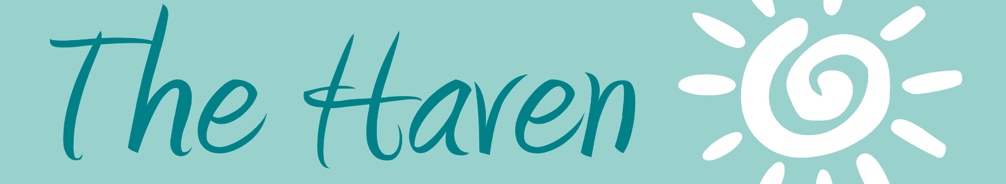 Sunshine…Pork sausage, rasher of back bacon, fried egg, beans, hash brown, grilled tomato, fried bread and white toast  £8.90Vegetable Sausage Breakfast... Vegetable sausage, fried egg, beans, hash brown, grilled tomato, mushrooms, fried bread and white toast  £8.90 (Super Size it for £11.90)The Farmer’s…2 West Country sausages with scrambled egg ON 2 slices of buttered brown toast and a slice of black pudding   £9.50 (Add Bacon for £1)Super Sunshine…2  Pork sausages, 2 rashers of bacon, 2 fried eggs, beans, 2 hash browns, grilled tomato, Black Pudding, whole slice of fried bread and white toast  £11.90Gluten Conscious… 2 rashers of bacon, 2 fried eggs, whole grilled tomato, mushrooms and GF toast    £9.50Eggs, Chips & Beans…2 fried eggs, golden chips and beans  £7.50  (Add Bacon or a Pork Sausage for £1 each!)PuddingsBelgian Chocolate Sponge Pudding… £5.90Bread & Butter Pudding… £5.90  Strawberry Jam Pudding… £5.90Syrup Sponge… £5.90 Apple & Rhubarb Crumble… £5.90Marsh Field Farm Individual Ice Cream 100ml- Mint Choc Chip / Salted Caramel / Chocoholic Heaven… £2.90 eachSlice of Cake £3Tray bake £2.80Breakfast Tacos Selection… All of our Breakfast Tacos are topped with cheese and Jalapeños. They are then oven baked and served with a spicy tomato salsa on the side! (There’s even more Hot Sauce on our condiment table if you fancy!) Choose from the following:Sausage, Bacon and Fried EggsHash Browns and Fried EggsVegetable Sausages and Fried EggsDevon Sausage and Black PuddingBBQ Chicken  – Lush! Our tacos are £9.50 Add a portion of Cheesy Chips to share for £4.70 for a totally cheesy experience! Lighter Breakfast Options…Scrambled Eggs & Bacon… scrambled eggs, 2 rashers of back bacon and white toast     £7.50Eggs OR Beans With Toast… 2 fried eggs    OR   beans with 2 slices of white toast and butter    £5.50Salmon & Eggs…Smoked salmon, scrambled eggs and 2 slices of brown toast and butter  £9.90 Breakfast Baps… served in a white baker’s bap with a choice of the following for £4.90:Sausage & Onion       Veggie Sausages Just Ask!Bacon & Egg 		Sausage & BaconSausage & Egg		Bacon & Mushroom Sausage, Bacon & Egg Bap £5.90…Add Chips for £3.50Toasted Teacake...with butter and Strawberry preserve   £3.20 Toast & Marmalade...2 Slices of white toast, butter and Marmalade   £2.90 